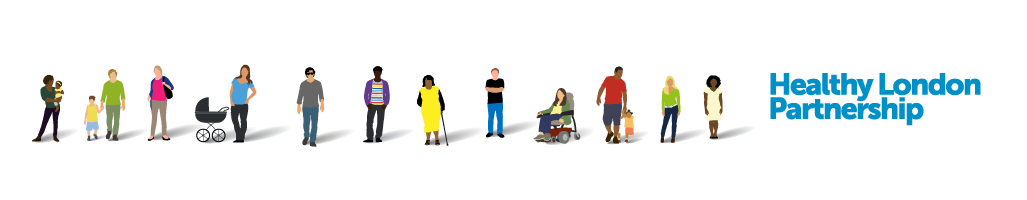 Do you want to know more about levels of asthma in children in your area?Do you want to know how to pick up more cases of asthma using IT systems?Do you want tips on coding issues and carrying out an effective asthma review?Asthma Education & Training Event Parkview Health CentreFriday 11 August12.30 – 2.30pm (time tbc)Come along and learn more about: Prevalence data for your practice and using an asthma dashboardUsing a prevalence finder to identify undiagnosed cases of asthma in children and young peopleHow to diagnose asthma confidently, including coding issuesHow to do an asthma review using the SystmOne templateHow to send an asthma plan to school nurses using this templateThe resources that are available to support you, including the asthma toolkit Train the trainer information for any staff who wish to run elements of the session in their own practices.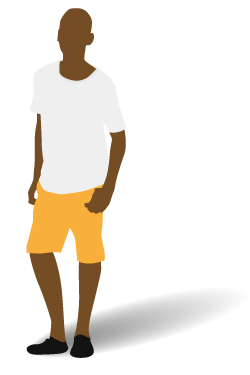 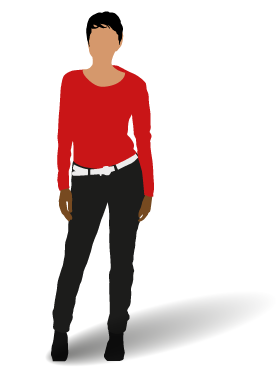 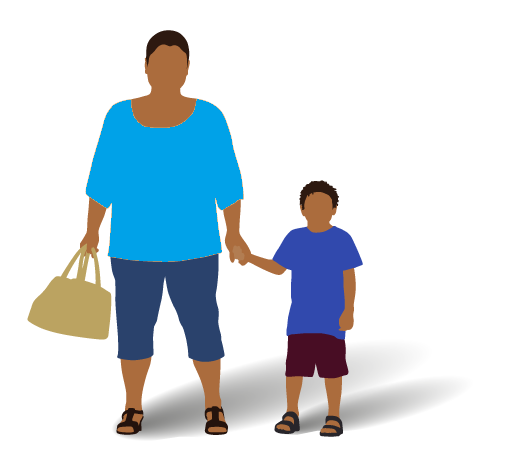 